Pakistan Telecommunication Company Limited.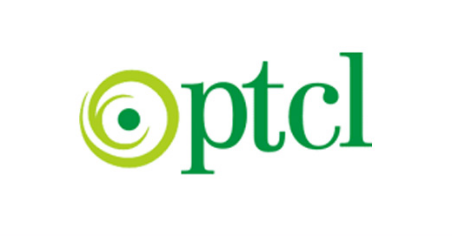 TENDER NOTICE RFQ No. RGM NTR-I/RPC/2018/    Replacement of Sewerage Lines/Open Surface Drain/Stockage Pit/ Construction of Septic Tanks/Bathroom internal fitting & Accessories/ Roof treatment/Water supply line at City Colony, Khyber Bazar, Peshawar.Sealed bids, in Pak Rupees on DDP basis, are invited for the “Replacement of Sewerage Lines/Open Surface Drain/Stockage Pit/Construction of Septic Tanks/Bathroom internal fitting & Accessories/Roof treatment/Water supply line” at City Colony, Khyber Bazar, Peshawar.Tender documents can be purchased from Manager Admin NTR-1 on payment of Rs. 2500/- (non-refundable) through Demand Draft / Pay Order in favour Senior Manager (Finance) NTR-I, Peshawar.Bids with bid security of 500000 (Five lacs) in shape of Bank Draft/CDR should be submitted/dropped in bid box as per instructions given to the bidders contained in the Bid Documents/RFP by 1130 on 30-01-2019 positively. In case of non-compliance, bids will be disqualified from further processing. Bid(s) received after the above-mentioned deadline shall not be accepted.Successful bidder will be required to submit 10% bank guarantee of quoted rates i.e. performance bond (including 15% SST) (refundable) before issuance of PO.For clarification of Technical & Commercial queries (if any) a Pre-Bid conference shall be arranged before submission of Bids which will be chaired by the committee members. All bidders who purchased bid documents shall be timely informed about Pre-Bid conference date.PTCL reserves the right to accept/reject any or all bids at any time without giving any reason or incurring any liability to the affected bidder(s) or any obligations to inform the affected bidder(s) of the grounds for PTCL’s action. Compliance of PTCL standard payments terms and delivery period, given in tender documents is mandatory for participation in bid. Successful bidder after award of work will ensure pictures are taken before execution, during execution and after completion of work.Only Medium/Large Category PTCL registered vendors are invited to participate. However, bids from well reputed vendors with experience of 5-10 years regarding scope of work may be entertained with the condition that they will comply with PTCL standards and get themselves registered. In case vendor is not registered, then registration must be done before the issuance of Letter of Intent/Award (LOI/LOA). All bidders shall be called for presentations on MS Power Point to explain plan of execution of the anticipated awarded work to Technical Evaluation Committee. For this purpose, they shall also be required to have drawings prepared on AutoCAD of existing laid sewage pipes/lines of the above mentioned sites.Bidders must submit their bids (including GST) with given format and complete in all respect. Incomplete/partial bids will not be entertained, and the bidder will be disqualified without any further notice. Bidders shall ensure that all RFP clauses and their compliance are filled adequately. RFP compliance once submitted by bidders (duly filled and signed) shall remain valid till signing of the contract. All correspondence on the subject matter may be endorsed to the undersigned. SM Coordination Room no. 004, Ground Floor Telephone House, 1-The Mall, PeshawarPhone: 091-5286601